Pow Wow - Campus Map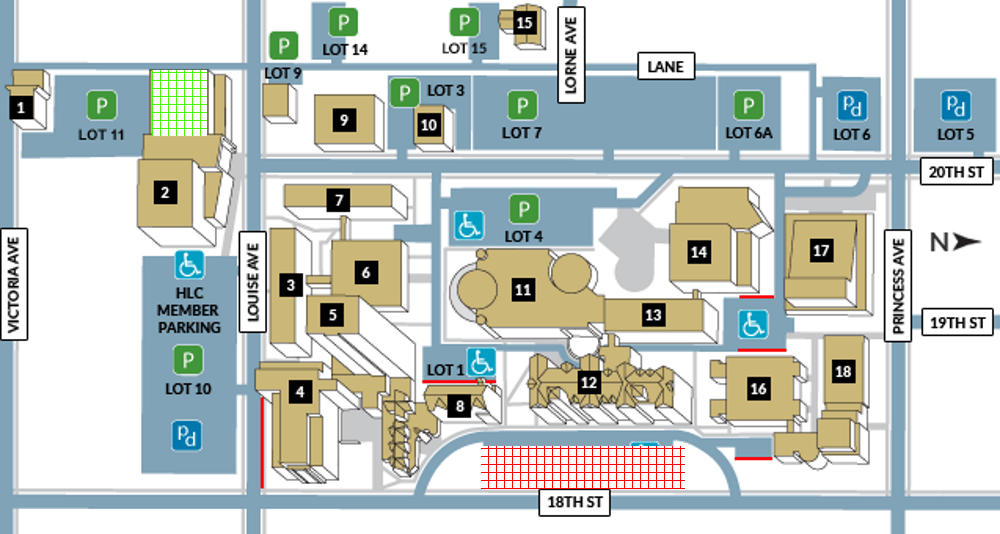 12. Pow Wow on Clark Hall front lawn 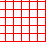 2. Healthy Living Centre (in case of rain)  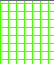 Pay & Display Parking
$0.60 per hour, up to 8 hours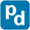 Metered Parking
$0.01 per min., up to 100 min.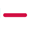 BU Staff/Student Permit Parking Only 
8:00 a.m. – 4:30 p.m., Mon- Fri.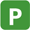 